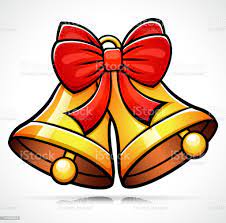 Snart är det             jul och då är   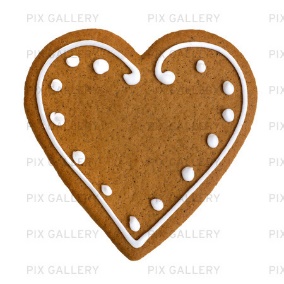       det dags för Lussemingel på                          gården! Söndag den 10 december kl 16Då är den värmda glöggen, kylda julmusten, de nybakade lussekatterna och pepparkakorna framdukade 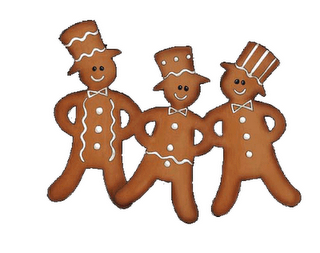 Om vi har tur och om det finns några snälla barn kanske tomtefar eller tomtemor hälsar på och delar ut lite julgodis till barnen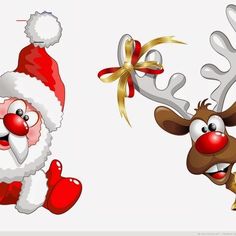 Hjärtligt välkomna      allesammans!